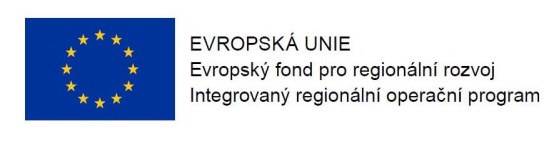 Program semináře pro žadatele k 72 výzvě v rámci IROP: „Cyklodoprava II“Datum:				28. 4. 2017	Místo konání:  	Magistrát města Ostravy, Prokešovo náměstí 8, Ostrava, sál zastupitelstva Zahájení:			9:30 hodinPředpokládané ukončení:	13:30 hodin9:15 – 9:30	Registrace účastníků + malé občerstvení9:30 – 9:45	Zahájení, představení Eurocentra Ostrava a Centra pro regionální rozvoj České republiky9:45 – 11:00		Výzva k předkládání žádostí o podporu z IROP č. 72 „Cyklodoprava II“ 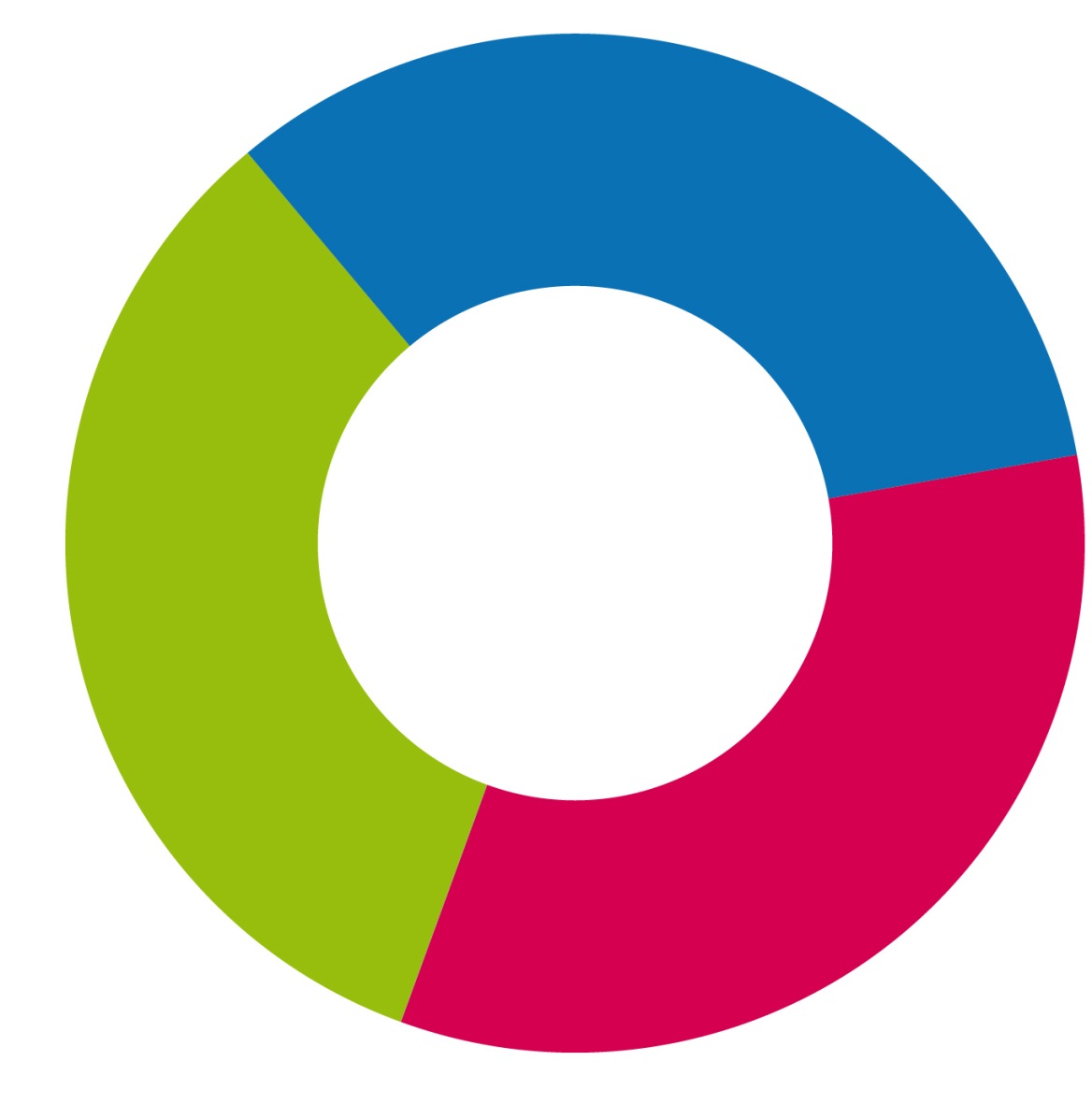 11:00 – 11:15 	Dotazy 11:15 – 11:30 	Přestávka11:30 – 12:15	Příjem a hodnocení žádostí o podporu12:15 – 12:30	Dotazy  12:30 – 13:00 	Zadávání a kontrola veřejných zakázek13:00 – 13:30	Postup při podání žádosti o podporu v IS KP14+13:30	Závěr 